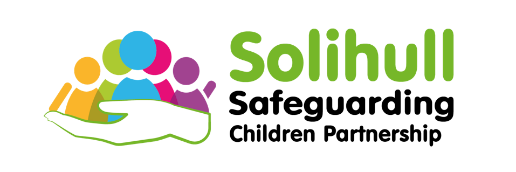 Pre-reading Moule 1.Please take time to familiarise yourself with Solihull SSCP threshold guidance, as we will be carrying out an exercise related to this on the day. Please also read the Early Help Practice guidance.   